Permanently Progressing?Building secure futures for children: Phase 2 Middle childhoodInformation Sheet for Carers and Adoptive ParentsResearch team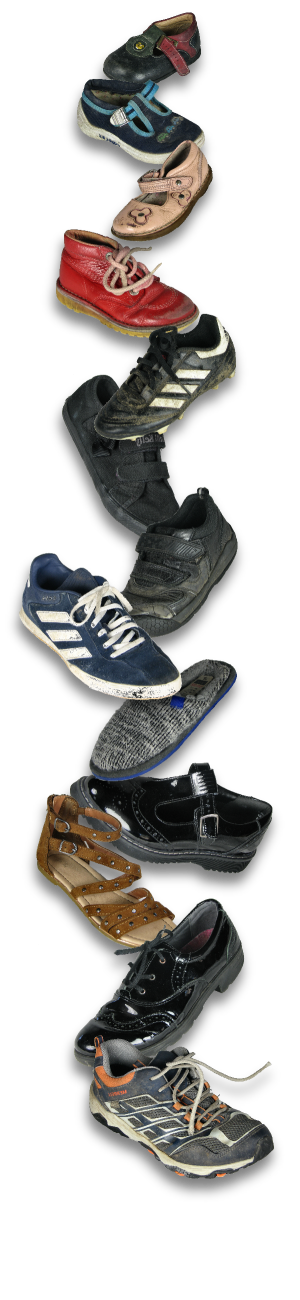 Helen Whincup (Principal Investigator), Linda Cusworth, Maggie Grant, Jade Hooper, Alison Hennessy and Paula Jacobs.We are inviting you to take part in an interview for the Permanently Progressing? research. To help you decide if you want to take part, this leaflet explains what the research is about, why we are doing it and what is involved.About this researchThe Permanently Progressing? study is about care experienced children and their families in Scotland. It focuses on all children who became ‘looked after’ in 2012-13 when they were aged five or under. We want to understand more about where children are living, how they are getting on, what sources of support are available for them and their families and how they keep in touch with people who are important to them. We are using a mixture of research methods, from analysing national statistics to interviews with children and families. What we learn will provide important new information to help future policy and practice in Scotland and beyond. The study is planned to have three phases. We have already carried out one phase between 2014 and 2018, and you can read more about that on our webpage. This phase has been funded jointly by a philanthropic donor and the Nuffield Foundation and runs till 2024. Phase 3 is planned for 2026-30.The University of Stirling General University Ethics Panel and Lancaster University’s Faculty of Social Science Ethics Committee have checked the research plans. They have given ethical approval for the study. Why have I been invited to take part?  We are inviting you to take part because we understand that you care for, or have adopted a child born between 2007 and 2013. We are hoping to speak to around 25 carers and adoptive parents. Do I have to take part? No - it is completely up to you. If you decide not to take part, no one will mind. Your decision will not affect any services you receive. What will happen if I take part? If you decide to take part, we will arrange an interview at a time that suits you. We can come to your house, meet somewhere else or speak to you online or by phone. The interview should take between one hour and 90 minutes. We would like to record the interview (with your permission) to make sure we have all your thoughts in your own words. We might also make notes to help us remember when different things happened. We won’t write down your name in our notes. What will you ask me about? We will ask you some questions about the child’s progress including relationships with family members and peers; their development and experiences of education; the sources of support which are useful and available to them and you. We know that talking about these things might be difficult. The interviewers (Paula, Maggie or Helen) are all experienced researchers and have interviewed children, parents and carers for a range of studies. If you want, we can send you the main questions so you can think about them before the interview. During the interview, you can stop at any time or take a break. If you decide not to answer some questions, we will just move on. What happens to the information I tell you? The interviews will be typed up by a member of the research team or a professional transcriber, with all identifying information removed (like names or places). Transcribers will follow the same rules about privacy and confidentiality as the interviewer.  We will produce a research report, briefings and other publications. Any quotes from participants used in reports, academic publications, conferences or training will be anonymised. All personal information about you will be looked after carefully (following the UK General Data Protection Regulations). It will be stored securely in a password protected folder on the University’s computer system. Only the research team can access this information. We will keep the recordings and anonymised transcripts for 10 years. We hope there will be a third phase of the study, so we would like to compare interviews from different times to understand how things change over time. Is the information confidential? Yes. Information from the interviews will only be used for the research. The only exception, as with any study, would be if someone is hurt, or is at risk of being hurt. Then we will need to discuss this and decide whether we need to tell anyone else. We would talk to you before we do this. What if I change my mind once I’ve started? Just tell the researcher that you have changed your mind. You don’t have to give a reason – it is your choice. After the interview, if you change your mind within two weeks, we will not use the information about you. We cannot guarantee to remove data after that date as the analysis may be underway and/or the results published. What if there is a problem or something goes wrong? Please tell us if you are worried about any part of this study, by contacting the head researcher Helen Whincup. If you want to make a complaint you can contact the Dean of the Faculty, Derek McGhee. We can also provide details of support organisations if you think that would be helpful. Data ProtectionThe University of Stirling is the ‘data controller’ for this study, which means they are responsible for the information we collect for the research. The research has to have a good reason, which is known as ‘public interest’. For our study, the reason is to help improve support for care experienced children and their families. If you have any questions about data protection, you can read this guide here or ask Helen, Paula or Maggie. Thank you for reading this – please ask any questions if you want to.You can contact us at 07716 483506 or by email (paula.jacobs@stir.ac.uk). More information about the research and alternative versions of this information sheet are available at the study’s website (www.permanentlyprogressing.stir.ac.uk). 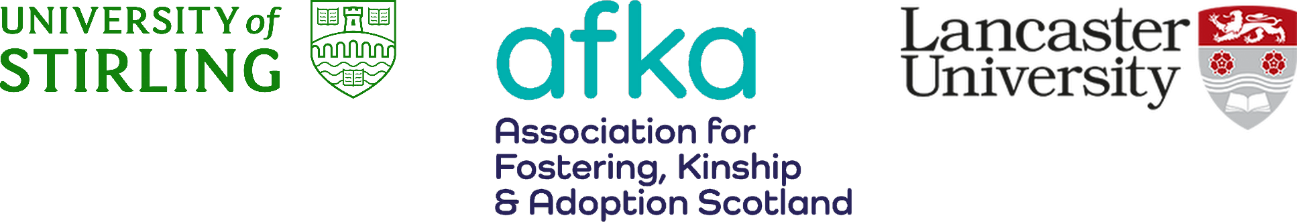 